Avis de RecrutementLa société minière Houndé Gold Opération SA opérant sur son permis d’exploitation de Houndé (Province de TUY) souhaite recevoir des candidatures pour le recrutement de quatre                                             (04) GEOLOGUES MINIERSLien hiérarchique : Le titulaire du poste de travail est placé sous l’autorité du Manager du département Géologie de la Mine de Hounde Gold Opérations SA.Principales tâches et responsabilités du titulaire du poste Planifier les travaux de l’équipe du grade controlGérer une équipe de contrôle de teneur pour l’atteinte des objectifs fixés et dans les délaisAssister l’équipe de la géologie dans la formation et de perfectionnement de ses activités sur une base quotidienne/ hebdomadaireS’assurer du respect des politiques et procédures santé & sécurité de HGO par tous les employés étant sous sa supervisionCoordonner les inspections conjointes et les inspections de sécurité et les enquêtes sur les incidents.Cordonner les différentes réunions de travailCoordonner toutes les activités de contrôle de teneur dans et autour des fosses, la cartographie, la cartographie- géotechnique et les sondages, Coordonner tous les protocoles et procédures de contrôle de teneur pour atteindre les objectifs en temps opportun.Assurer de bonnes relations de travail avec les départements associes, l'exploitation minière, la maintenance, le traitement, la topographie et autresQualifications, expériences et compétences requisesAvoir une expérience significative dans l’exploitation des fosses à ciel ouvert ;Bonne connaissances en informatique et des logiciels miniers spécialisés tels que Surpac ;Avoir une licence en Géologie ;Avoir une expérience professionnelle d’au moins 2 ans en géologie minière dans un environnement à ciel ouvert ;Connaître les lois en santé et sécurité et les pratiques standard de travail ;Avoir une bonne aptitude de communication et une bonne capacité rédactionnelle ;Avoir un esprit d’équipe, de leadership ;Avoir le sens de la responsabilité ;Maitrise de l’Anglais (Parler et Ecrire) ;Maitrise de la gestion et management d’une équipe ;Détenir un permis de conduire ;Avoir une bonne capacité d'analyse des problèmes.Lieu d’affectation : Site du projet localisé à Houndé (Province de Tuy).Nature et Durée du contrat de travail : CDI incluant une période d’essai de trois (3) mois.Lieu et date limite de dépôt des dossiers de candidaturesLes candidats intéressés par ce poste et répondant aux critères ci-dessus, sont invités à déposer leur dossier de candidature (CV détaillé, copie du diplôme, des attestations et certificats de travail, copie du casier judiciaire datant de moins de trois mois) à l’adresse suivante : hgorecruitment@edv-ops.com au plus tard le 06 Février 2018.Le message devra porter obligatoirement en objet: « GEOLOGUES MINIERS »Seuls les candidats sélectionnés seront contactés pour un éventuel entretien d’embauche.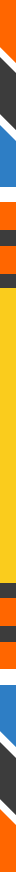 Houndé Gold Opération S.A.Secteur 13 – Parcelle 46 – Lot 23– Section EO  06 BP 11197OUAGADOUGOU 06 